Submission template funding for SIGs of the focus area Applied Data Science Format : max. 2 A4 pages, font : Arial 11 pt., line distance 1. Proposals deviating from the requested format may not be considered.Send the proposal to the ADS program coordinator (ads@uu.nl) 
before June 22, 2024.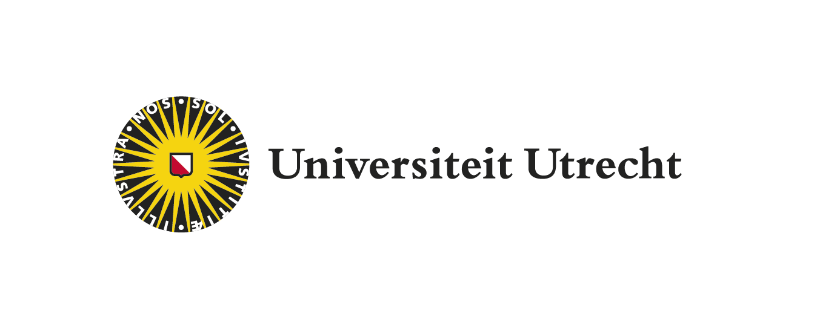 
           Applied Data ScienceTitle of proposalSubmitters and research team (full name, e-mail address, affiliation, expertise, UU / UMCU profile webpage or similar)Approval of organization team Special Interest Group (Please indicate which SIG, the full names of the SIG organization team coordinators and date of approval)Executive summary (max 200 words)Scientific goals and objectives, explicitly highlighting alignment to the objectives of Applied Data Science, and deliverables.Explain how this project contributes to the sustainability of the application of data science knowledge in research at Utrecht University. What possibilities do you see for making the knowledge you have acquired more sustainable after this project has ended? Do you see opportunities for internships and/or thesis assignments, for example?The research plan (how will the problem be addressed?) with a description of the data. In case you would like to request services from Research IT (research data management support, data manager, computing power, IT consultancy, possible services from a data engineer, and the like), please describe here.Planning and budget.